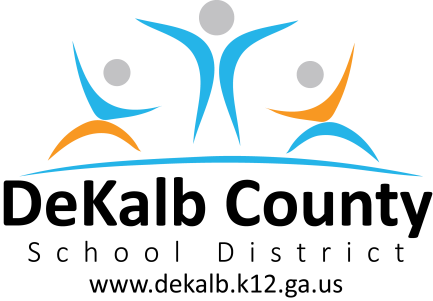 School Year/Semester 2022-2023/1st Semester 1st TermCourse DescriptionThis is a course designed to follow the completion of Advance Algebra. The course will give students further experiences with statistical information and summaries, methods of designing and conducting statistical studies, an opportunity to analyze various voting processes, modeling of data, basic financial decisions, and use network models for making informed decisions, and real world applications.Curriculum Overview The following academic concepts will be covered. THIS IS ONLY A GUIDE AND IS SUBJECT TO CHANGE.BOARD-APPROVED INSTRUCTIONAL MATERIALSGRADING SYSTEM: The DeKalb County School District believes that the most important assessment of student learning shall be conducted by the teachers as they observe and evaluate students in the context of ongoing classroom instruction. A variety of approaches, methodologies, and resources shall be used to deliver educational services and to maximize each student’s opportunity to succeed. Teachers shall evaluate student progress, report grades that represent the student’s academic achievement, and communicate official academic progress to students and parents in a timely manner through the electronic grading portal. See Board Policy IHA.Notes:  *English Learners (ELs) must not receive numerical or letter grades for the core content areas in elementary and middle school during their first year of language development. A grade of CS or CU must be assigned. This rule may be extended beyond the first year with approval from the EL Studies Program. English Learners must receive a grade for ESOL courses.~Elementary schools will utilize P (pass) and F (fail) in Health/Physical Education, Music, World Languages, Visual Arts and Performing Arts. Remind Code – 2nd Period: @d3b92fRemind Code – 3rd Period: @d3b92fPLEASE SIGN BELOW AND RETURN.I have read the AMDM syllabus.Student Name (Print)________________________________________________________Student Signature___________________________________________________________Parent/Guardian Name (Print)__________________________________________________Parent/Guardian Signature____________________________________________________Date_____________________________			 		Additional information to support continued contact:Course NameAdvanced Mathematical Decision MakingCourse Code27.0850000School NameElizabeth AndrewsTeacher NameMs. E. PollydoreSchool Phone Number678-676-2677678-676-2682Teacher Emaile20064878@dekalbschoolsga.orgSchool Websitehttp://www.andrewshs.dekalb.k12.ga.us/Teacher Websitehttp://www.andrewshs.dekalb.k12.ga.us/CURRICULUM OVERVIEWUnit 1 – Analyzing Numerical DataUnit 2 – Probability Unit 3 – Statistical Studies Title Advanced Mathematical Decision Making WorkbookOnline book and/or resourcesGRADING CATEGORIES*GRADE PROTOCOLFormative and Diagnostic Assessments – 0% Assessment Tasks (Skills & Homework) – 25% Classwork (Guided, Independent, and Group Practice) – 45% Quizzes, Tests, and Projects – 30% A	90 – 100                               ~P (pass)B	80 – 89                                 ~F (fail)                C	71 – 79 D	70 F	Below 70DISTRICT EXPECTATIONS FOR SUCCESSDISTRICT EXPECTATIONS FOR SUCCESSSTUDENT PROGRESSSemester progress reports shall be issued four and a half, nine and thirteen and a half weeks into each semester.  The progress of students shall be evaluated frequently and plans shall be generated to remediate deficiencies as they are discovered. Plans shall include appropriate interventions designed to meet the needs of the students. See Board Policy IH.ACADEMIC INTEGRITYStudents will not engage in an act of academic dishonesty including, but not limited to, cheating, providing false information, falsifying school records, forging signatures, or using an unauthorized computer user ID or password. See the Code of Student Conduct - Student Rights and Responsibilities and Character Development Handbook.HOMEWORKHomework assignments should be meaningful and should be an application or adaptation of a classroom experience.  Homework is at all times an extension of the teaching/learning experience.  It should be considered the possession of the student and should be collected, evaluated and returned to the students. See Board Policy IHB.MAKE-UP WORK DUE TO ABSENCESWhen a student is absent because of a legal reason as defined by Georgia law or when the absence is apparently beyond the control of the student, the student shall be given an opportunity to earn grade(s) for those days absent. Make-up work must be completed within the designated time allotted. See Board Policy IHEA.SCHOOL EXPECTATIONS FOR SUCCESSSCHOOL EXPECTATIONS FOR SUCCESSCLASSROOM EXPECTATIONSIn addition to the school rules, the following rules will also apply in the classroomNO HARRASSMENT/BULLYINGEach student is required to keep an organized notebook.Come to class on time with all needed materials prepared to learn.You are expected to try all problems/questions in the assignment.Follow directions the first time they are given.Be respectful of yourself and others.Be an active participant. Raise your hand and wait to be recognized before speaking in class. No CELL PHONES DURING INSTRUCTIONNo food or drink (other than water) is allowed in the classroom.MATERIALS AND SUPPLIESChrome book; 1 pack loose leaf notebook paper or spiral notebook; 2-inch binder notebook; 4 Dividers (labeled Warm Ups, Class Notes, Quizzes, & Tests); Scientific calculator; Graph paper; pencils; box of tissue (for personal use)  EXTRA HELPTutorial is offered on Tuesdays after school from 3:10-3:40 pm.PARENTS AS PARTNERSSTAY INVOLVED IN SCHOOL PROGRAM.Know the Curriculum. Review major policies of the school. Check Grade Portal (Infinite Campus) often.  Know dates and look for information. Call or email teachers. Visit school and teacher website. Volunteer at the school.Ensure students read the textbook, study, practice, and review class notes for at least 45 minutes dailyInformationParent/GuardianDay Time Phone NumberCellular Phone NumberHome Phone NumberEmail Address